积极地回应宣礼词和急于开斋应优先选择哪个？أيهما أَوْلى وأفضل : الاشتغال بإجابة الأذان أم تعجيل الإفطار ؟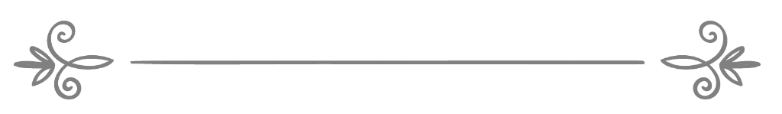 来源：伊斯兰问答网站مصدر : موقع الإسلام سؤال وجواب❧❧编审: 伊斯兰之家中文小组مراجعة: فريق اللغة الصينية بموقع دار الإسلام积极地回应宣礼词和急于开斋应优先选择哪个？问：有人说必须倾听宣礼词。但这对于听见昏礼的宣礼词，又急于开斋的人的断法又为何呢？可以因为开斋而不回应宣礼吗？同样，吃封斋饭时听见晨礼的宣礼的断法又为何？答:一切赞颂全归真主！对于回应宣礼师，跟他念宣礼词的断法，在学者间是有分歧的。正确的说法（也是大部分法学家的主张）是跟随宣礼师念宣礼词仅是佳行，而不是当然。这是马利克学派、沙菲尔学派和海纳比莱学派的主张脑威（愿真主慈悯他）在《麦吉姆尔》（3/127)中说：“我们的学派认为跟念外宣礼是圣行，不是当然，大部分教法学家也这样主张。  有传述说兑哈维在跟宣礼的断法上与部分先贤的看法不一样。在《穆俄尼》（1/256)中伊玛目艾哈迈德说：“如果没有跟宣礼师念宣礼，也是无妨大碍的。”有圣训可证明这点：先知（愿真主祝福他，并使他平安）对马利克・本・侯沃伊勒斯及他的同伴说：“到礼拜时间后，你们中的一人念宣礼，你们中的长者给你们领拜。”这段圣训可以证明跟念宣礼不是当然。因为当时处于学习时期，需要阐明所所有宗教事宜。当时这个使团对使者所说的“跟念宣礼”是不知晓的，由于当时的情况所需，使者（愿真主祝福他，并使他平安）没有向他们阐明这点，因为这个使团只在他（愿真主祝福他，并使他平安）那停留了二十天就离开了。这就证明回念宣礼不是当然——这是最正确的说法。摘自《榭勒哈牧牧媞阿》（2/75)马利克在《穆堆艾》（1/103)中收录的一段伊本・萨哈白由赛阿莱布・本・艾布・马利克那传述的圣训：他说：“他们在欧麦尔・本・罕塔布执政时期，星期五在欧麦尔出来前他们一直礼着拜，当欧麦尔出来，坐上演讲台时，他们就不再礼拜了。当宣礼师念宣礼时，我们还坐在那说话。当宣礼念完后，欧麦尔开始演讲，我们就安静下来，没有人再说话了。”伊本・萨哈白又说：“伊玛目一出来，人们就停止礼拜。伊玛目开始演讲，人们就不再说话了。”学者艾日巴尼（愿真主慈悯他）在《完美的恩惠》（340）中说：“这段圣训证明了回应宣礼不是当然，因为在欧麦尔执政时期，念宣礼时人们还在说话，欧麦尔对此保持沉默。很多次人们询问我回应宣礼不是当然的证据时，我都以这段传述来回答。”综上所述：没有回应宣礼师，跟他念宣礼词的人并没有罪，无论是因为忙于吃饭，还是有其它原因。但是他却失去了跟念宣礼的丰厚回赐。《穆斯林圣训集》（385）收录的圣训：据欧麦尔・本・罕塔布（愿真主喜悦他）传述：真主的使者（愿真主祝福他，并使他平安）说：“当宣礼师念‘真主至大！真主至大！’时，你们念‘真主至大！真主至大！’当宣礼师念：‘我作证：除真主外绝无应受崇拜的主宰。’时，你们说：‘我作证：除真主外绝无应受崇拜的主宰。’然后当宣礼师念：‘我作证：穆罕默德是真主的使者。’时，你们念‘我作证：穆罕默德是真主的使者。’然后当宣礼师念：‘快来礼拜吧！’你们说‘无能无力，唯凭真主！’；当宣礼师念‘快来成功吧！’，你们也说‘无能无力，唯凭真主！’；当宣礼师再念‘真主至大！真主至大！’时，你们也念‘真主至大！真主至大！’；当宣礼师念‘除真主外绝无应受崇拜的主宰。’你们也念‘除真主外绝无应受崇拜的主宰。’谁虔心地这样诵念了，他必进天堂。”积极开斋与跟宣礼师念宣礼词并不冲突。太阳西落后，封斋的人就直接开斋，同时也可以跟宣礼师念宣礼，这样他同时可获得两大回赐：积极开斋的回赐，回应宣礼的回赐。自古以来，人们在吃饭时都说着话，食物是不妨碍他们谈论的。另外，吃任何东西——即便是很简单的食物如椰枣、水都算是积极开斋，并不是说要吃饱为准。另外，你说的喊晨礼宣礼时，他正在吃封斋饭的问题，如果不麻烦时，同样也可两者兼顾。但是只有进了晨礼时间，宣礼师才应喊宣礼，听到宣礼就应停止吃喝了。可参照（66202）的解答。真主至知！